                ARIZONA LAW ENFORCEMENT ACCREDITATION PROGRAM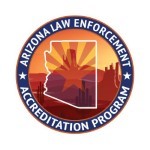 Assessor Applicant:Please review the following information before completing and submitting your application.Assessor QualificationsApplicant shall be a resident of Arizona.Applicant shall have three years, preferably five, full-time experience within a law enforcement agency within the past five years.Applicant shall have appropriate experience with a law enforcement accreditation program, as determined by the Commission.Applicant shall have relevant education, training, and experience as determined by the Commission.A minimum of a baccalaureate degree is preferred, and it may be waived for equivalent work experience and education.Applicant shall have a letter of recommendation/approval from the Chief Law Enforcement Officer of the applicant’s agency or, if retired in good standing and not currently employed by a law enforcement agency, the applicant shall be recommended by a member of the Arizona Association of Chiefs of Police (AACOP).Completion of a statement that the applicant supports the concept of law enforcement accreditation, is willing to attend assessor training, and will hold all information seen or heard during the assessment process as confidential and only shared with members of the ALEAP Commission, if necessary.Other qualifications as determined by the Arizona Law Enforcement Accreditation Commission.Applicant shall be approved by the Arizona Law Enforcement Accreditation Commission to attend assessor training.Assessor ResponsibilitiesFacilitate and verify agency compliance with all standards.Confirm Commission granted standards waivers from compliance and any non-applicable standards related to the agency.Communicate and interact professionally with other assessment team members and agency personnel.Review and inspect agency facilities and equipment on and off-site.Conduct interviews with agency personnel and other applicable citizens and officials.Complete any required written critiques, forms, and reportsRepresent the Arizona Law Enforcement Accreditation Commission and the Arizona Association of Chiefs of Police as the Commission’s on-site ambassador for the Arizona Law Enforcement Accreditation Program.Assessor TrainingUpon Commission approval of your qualifications, you will be contacted to attend assessor training. There is no charge for the training or materials. Travel costs, lodging, and meals for the training are your responsibility. The training class is scheduled for six hours. A refresher training course is required every 36 months to continue your status as an accreditation assessor.Assessor ReimbursementAssessors are urged to conduct on-site assessments on their own agency’s time whenever possible. Established guidelines shall reimburse assessors’ expenses for necessary expenses.Questions regarding the program or process should be directed to:Kevin E. Rhea, Arizona Law Enforcement Accreditation Program ManagerArizona Association of Chiefs of Police75 E. Civic Center Drive – Gilbert, AZ 85296Phone: 480-490-0350      Email: kevin.rhea@azchiefsofpolice.orgARIZONA LAW ENFORCEMENT ACCREDITATION PROGRAMASSESSOR APPLICATIONThis form is fillable; please type inside the shaded areas.Name:						Title/Rank: Department/Agency/Retired: Address:  					County: Phone: 	 	 				Email:  Home Address: 				County:	 	Home/Cell Phone: 			Years of Law Enforcement Affiliation: 		Is your agency involved in National Accreditation? Have you been a CALEA Assessor or conducted mock assessments? Is your agency in the process of becoming ALEAP or CALEA Accredited? Agency Size (Sworn LE): 		  0-10	   11-25	    26-99	      100+Per ALEAP policy, applicants must be recommended/approved by the department’s Chief Law Enforcement Officer.  If the applicant is retired or holds the position of Chief, the applicant must be recommended by a member of AACOP.Department Chief/Sheriff: Sponsoring AACOP Members (Current Chiefs and Retired personnel): Department: 			Phone: Applicant Signature						Date: Chief/Sponsoring AACOP Member Signature			Date: As a voluntary applicant for the position of assessor with the Arizona Law Enforcement Accreditation Program, I pledge to support the concept of Law Enforcement Accreditation and agree to attend the Arizona Law Enforcement Accreditation Program assessor training as required. I further agree to comply with the assessor’s responsibilities as defined and agree that I will hold all information seen or heard during the assessment process as confidential and only shared with members of the ALEAP Commission, if necessary._____________________________________________		Date: Applicant Signature					Please submit a signed application with a letter of recommendation and resume to:Kevin E. Rhea, Arizona Law Enforcement Accreditation Program ManagerArizona Association of Chiefs of Police75 E. Civic Center Drive – Gilbert, AZ 85296Email to: kevin.rhea@azchiefsofpolice.org